60 Government of Ireland (GOI) International Education Scholarships in Ireland, 2019/2020
GOI Higher Education Authority, Ireland 
Application Deadline: March 29, 2019
Apply NowFull International Scholarships for Undergraduate Students, University of Westminster, UK
University of Westminster, UK 
Application Deadline: May 31, 2019
Apply NowFrontline Graduate Internships Program in London, 2019
Frontline, London 
Application Deadline: March 25, 2019
Apply NowSoftware Development Internship Program Summer 2019
Colgate-Palmolive, USA
Application Deadline: Ongoing
Apply NowBirmingham University Global Challenges PhD Scholarship in UK, 2019
Birmingham University, UK
Application Deadline: March 31, 2019
Apply NowInternational Undergraduate Excellence Scholarships at Bond University in Australia, 2019
Bond University, Australia 
Application Deadline: May 24, 2019
Apply NowDean's Global Research Scholarship at the University of Strathclyde in the UK, 2019
University of Strathclyde, UK 
Application Deadline: October 31, 2019
Apply NowThe University of Nottingham Faculty of Engineering Research Excellence PhD Scholarship in UK, 2019
University of Nottingham, UK 
Application Deadline: March 8, 2019
Apply NowStrathclyde Prestige Award for Excellence in Applied Gender Studies in the UK, 2019
University of Strathclyde, UK
Application Deadline: May 31, 2019
Apply NowIMU/CDC Graduate Research Assistantships in Developing Countries (GRAID) Program in Germany
International Mathematical Union, Germany 
Application Deadline: March 15, 2019
Apply NowUniversity of Alberta Course-Based Master's Recruitment Scholarship in Canada, 2019
University of Alberta, Canada 
Application Deadline: March 22, 2019
Apply NowFree Online Course on Differentiating for Learning in STEM Teaching
National STEM Learning Centre 
Application Deadline: February 25, 2019
Apply NowFree Online Course on Science of Gastronomy
Hong Kong University of Science and Technology 
Application Deadline: February 26, 2019
Apply NowFaculty of Health Sciences and Medicine Postgraduate Scholarships in Australia, 2019
Bond University, Australia
Application Deadline: March 14, 2019 and May 24, 2019
Apply NowMiriam E. Wippell Undergraduate Scholarship at University of Queensland in Australia, 2019
University of Queensland, Australia 
Application Deadline: March 22, 2019
Apply NowFully Funded Corridors Fellowships South Caucasus, Eastern Europe, and German Students
Corridors, Germany 
Application Deadline: April 15, 2019
Apply NowWestern Sydney University Nexus Scholarship for International Students in Australia
Western Sydney University, Australia
Application Deadline: July 1, 2019
Apply NowThe University of Greenwich International Scholarships Awards in UK, 2019/20
University of Greenwich, UK 
Application Deadline: March 15, 2019
Apply NowSouth East Asia Undergraduate High Achiever Scholarship at University of Technology Sydney, 2019
University of Technology Sydney, Australia
Application Deadline: July 29, 2019
Apply NowPhD Studentship for UK/EU/International Students at University of Exeter, UK
University of Exeter, UK
Application Deadline: February 26, 2019
Apply NowGhent University Top-Up Grants for International Students in Belgium, 2019
Ghent University, Belgium
Application Deadline: March 1, 2019
Apply NowBI Norwegian Business School Presidential Scholarship for International Students, 2019
BI Norwegian Business School, Norway
Application Deadline: March 1, 2019
Apply NowSCU International Women in STEM Scholarship, Australia
Southern Cross University, Australia
Application Deadline: Open for 2019
Apply NowGough Family Scholarship for Medical Education at the University of Queensland in UK, 2019
University of Queensland, Australia
Application Deadline: March 30, 2019
Apply NowRoss Milbourne Elite Rower Scholarship at University of Technology Sydney, Australia
University of Technology Sydney, Australia 
Application Deadline: March 12, 2019
Apply NowHong Kong Global Leaders Scholarship at University of Queensland in Australia, 2019
University of Queensland, Australia 
Application Deadline: April 30, 2019
Apply NowKrzysztof Skubiszewski Scholarship and Research Grant in Poland, 2019
Polish Minister of Foreign Affairs, Poland 
Application Deadline: April 8, 2019
Apply NowInternational Cricket Scholarship for Female Students at Murdoch University in Australia
Murdoch University, Australia 
Application Deadline: May 24, 2019
Apply NowQalaa Holdings Scholarship for Egyptian Students, 2019
Qalaa Holdings Scholarship Foundation, Egypt 
Application Deadline: April 15, 2019
Apply NowHawkesbury Foundation Foster Care Scholarship at Western Sydney University in Australia, 2019
Western Sydney University, Australia
Application Deadline: March 15, 2019
Apply NowThe Hills Shire Council Scholarships for Undergraduate at UWS in Australia 2019
University of Western Sydney and Hills Shire Council, Australia 
Application Deadline: March 15, 2019
Apply NowThe University of Waikato Embling Memorial Scholarship in New Zealand, 2019
University of Waikato, New Zealand 
Application Deadline: March 15, 2019
Apply NowAGCARM Undergraduate Agricultural Scholarship in New Zealand, 2019
Massey University, New Zealand
Application Deadline: March 31, 2019
Apply NowKyU is ISO 9001:2015 Certified                   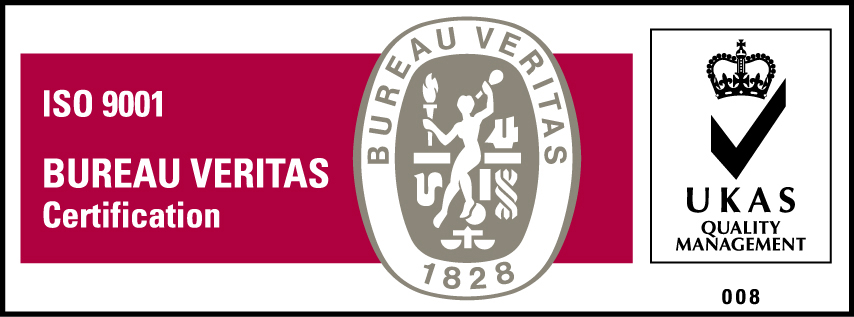 